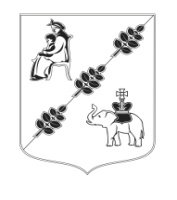 СОВЕТ ДЕПУТАТОВМУНИЦИПАЛЬНОГО ОБРАЗОВАНИЯ                          «КОБРИНСКОЕ СЕЛЬСКОЕ ПОСЕЛЕНИЕ»ГАТЧИНСКОГО МУНИЦИПАЛЬНОГО РАЙОНАЛЕНИНГРАДСКОЙ  ОБЛАСТИР Е Ш Е Н И ЕВ целях приведения Устава муниципального образования «Кобринское сельское поселение» Гатчинского муниципального района Ленинградской области в соответствии с Федеральным законом на основании ст. 44  от 06.10.2003 года № 131 -ФЗ «Об общих принципах организации местного самоуправления в Российской Федерации, на основании письма Министерства юстиции РФ по Ленинградской области от 20.11.2020 г. № 47/01-3632 «О возврате документов» и руководствуясь Уставом МО «Кобринское сельское поселение» Гатчинского муниципального района Ленинградской области,                        Совет депутатов  Кобринского сельского поселенияР Е Ш И Л:1.Принять в первом чтении проект новой редакции Устава муниципального образования   «Кобринское сельское поселение» Гатчинский муниципальный район Ленинградской области (Приложение 1).2.Опубликовать проект новой редакции Устава муниципального образования   «Кобринское сельское поселение» в информационном бюллютене «Кобринский вестник» и на сайте  администрации https://кобринское.рф/.3.Назначить публичные слушания  по проекту новой редакции Устава муниципального образования   «Кобринское сельское поселение» Гатчинский муниципальный район Ленинградской области 28 декабря 2020 года в 11.00 ч. по адресу: Ленинградская область, Гатчинский район, п. Кобринское, ул. Центральная, д. 16, (зал заседаний).4.Ответственность за организацию и проведение Публичных слушаний возложить на администрацию муниципального образования «Кобринское сельское поселение».5.Контроль над исполнением решения возложить на Главу поселения муниципального образования «Кобринское сельское поселение» Гатчинского муниципального района Ленинградской области. 6.Настоящее решение вступает в силу с момента официального опубликования. Глава МО «Кобринское сельское поселение»                                                               Н.Л. Деминенкоот 17 декабря 2020 г.                                                              № 53 О принятии проекта новой редакции Устава муниципального образования «Кобринское сельское поселение» Гатчинского муниципального района Ленинградской области и назначении публичных слушанийО принятии проекта новой редакции Устава муниципального образования «Кобринское сельское поселение» Гатчинского муниципального района Ленинградской области и назначении публичных слушаний